Приложение № 7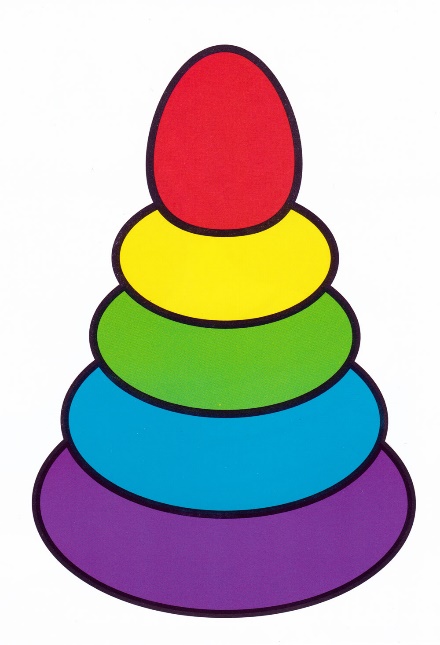 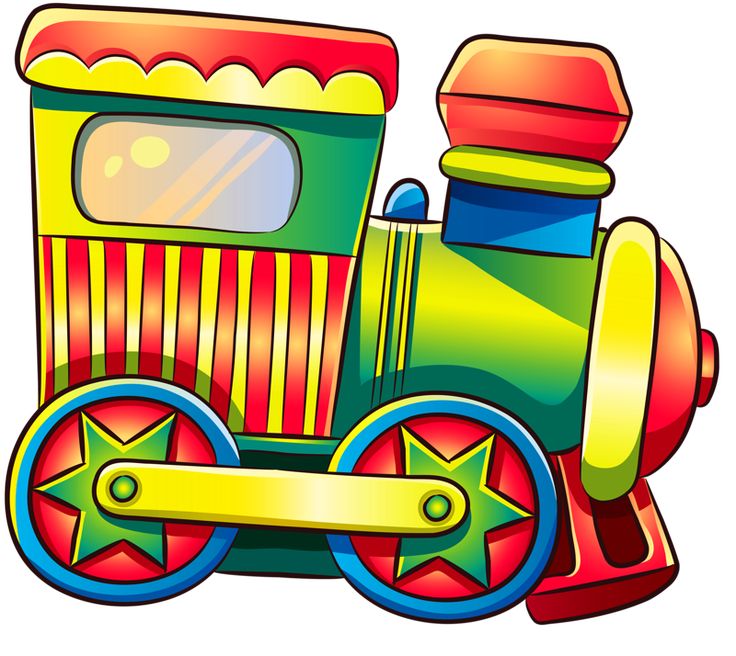 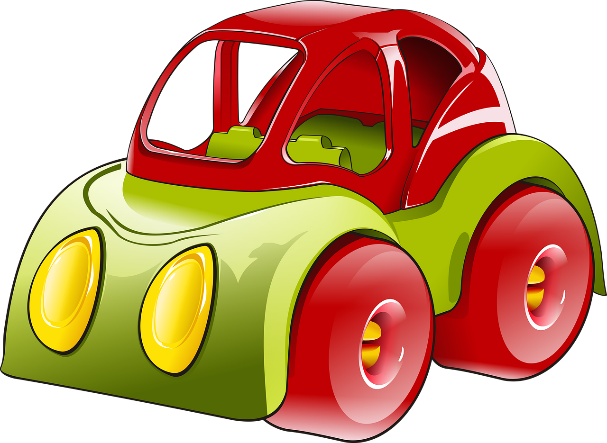 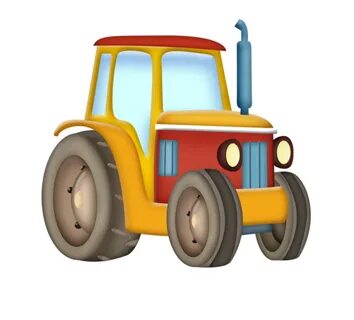 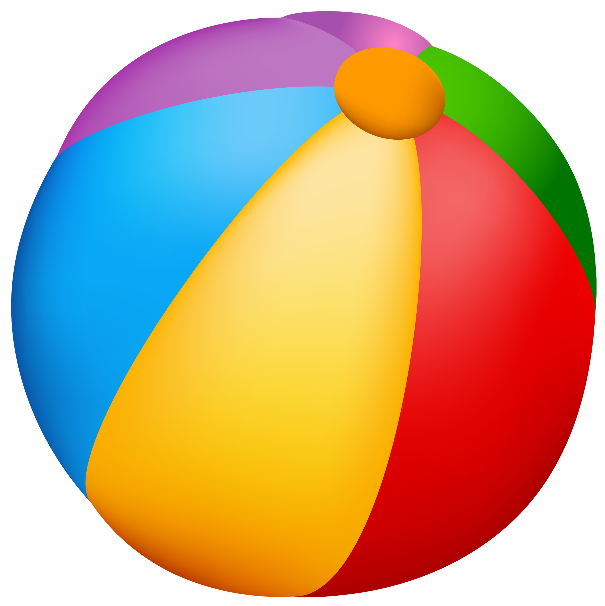 7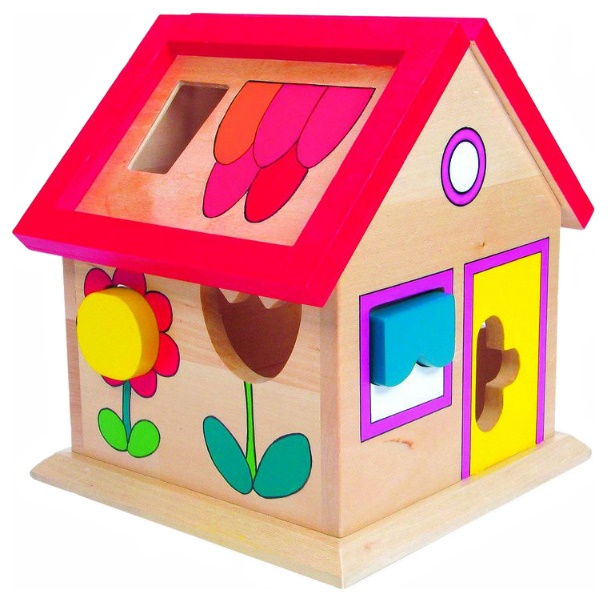 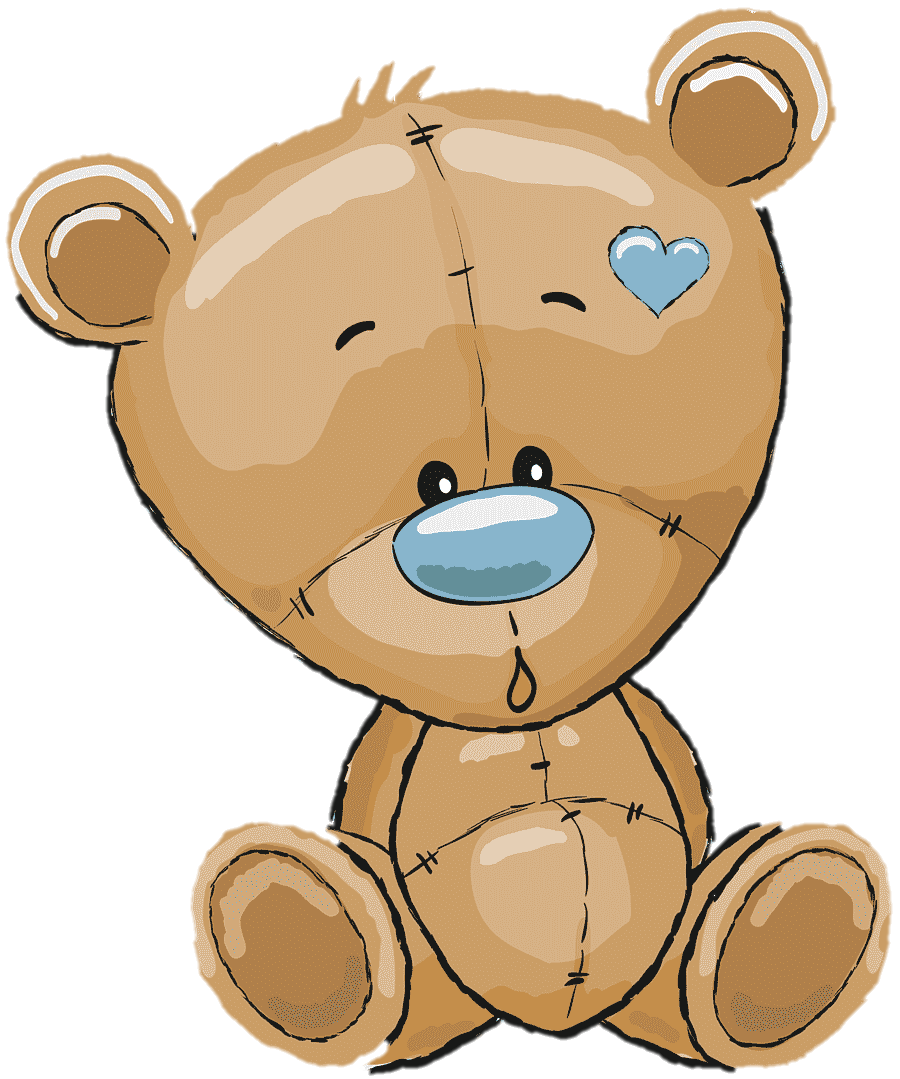 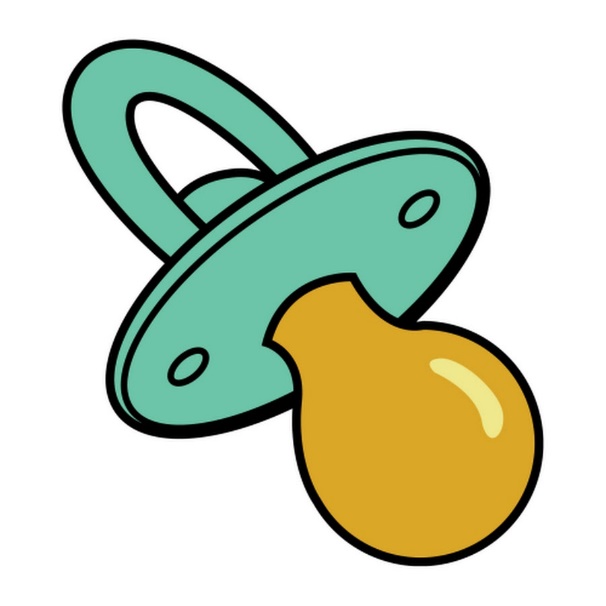 Who is your brother’s mother?Who is your father’s brother?Who is your sister’s cousin?Who is your mother’s mother?Who is his uncle’s son?Who is his parent’s daughter?Who is your grandparents’ daughter?Who is her father’s father?